Задание по технологии листовой штамповкиОпределить потребное усилие для вырубки наружного контура и пробивки отверстий, определить потребное усилие гибки и выбрать пресс для разделительных и гибочных операций при изготовлении детали, указанной на рисунке 2.1. Исходные данные приведены в таблице 2.1.Таблица 2.1 - Исходные данные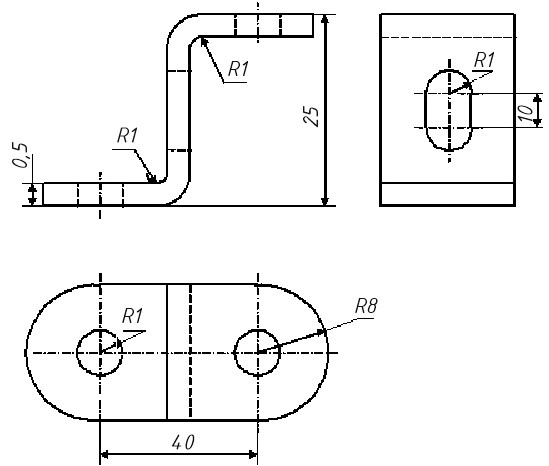 Рисунок 2.1 – Эскиз деталиИзвестно, что количество выполняемых технологических операций при холодной листовой штамповке зависит от толщины и марки материала, а также конечной формы детали [1]. Деталь изготовлена из стали 08кп, которая обладает хорошей штампуемостью и широко используется для получения деталей методом холодной штамповки [2]. Масса детали – 0,036 кг.Химический состав стали 08кп: С – 0,05…0,11%, Si – до 0,03%, Mn – 0,25…0,5%, P до 0,035%, S до 0,04%.Физико-механические свойства стали приведены в таблице 2.2 [1].Таблица 2.2 – Физико-механические свойства стали 08кпПроанализируем деталь на технологичность. Общая шероховатость детали говорит о том, что поверхности заготовки и готовой детали находятся в состоянии поставки, т.е. не подвергаются механической обработке. Все поверхности можно легко получить операциями холодной штамповки, которая обеспечивает точность в пределах 14 квалитета и шероховатость поверхности Ra = 12,5. Радиусы скругления получаем при холодной листовой штамповке.Исходный материал - листовой прокат толщиной 0,5 мм. Прокат обрезают в соответствии с необходимыми размерами заготовки, и с помощью вытяжки без утонения стенок получают пространственную деталь с необходимыми размерами. Основными параметрами, которые определяют технологичность детали, являются следующие [3]:- деталь характеризуется простой симметричной формой;- сопряжения перпендикулярных поверхностей происходят по радиусам;- вытяжка не является глубокой, поскольку h < L;- отверстия, которые подлежат прошивке, находятся от стенки на расстоянии 8 мм, что больше минимально допустимой величины (r + 0,5s = 1,25 мм);- отверстие, которое подлежит прошивке, больше минимально допустимого: 2 > [d] = 1,3s = 0,65 мм.Из проведённого выше анализа технологичности можно сделать вывод, что данная деталь имеет достаточно технологичную конструкцию, её производство методами холодной листовой штамповки не требует специального оборудования, приспособлений и инструментов.Штамповка указанной детали включает две операции:- гибку;- прошивку отверстий.Целесообразно эти операции совместить и выполнять за один переход в одном штампе.Определяем форму и размеры заготовки (исходя из условий постоянства объёмов заготовки и детали, объем учитывается с припуском на обрезку) [3].Длину развёртки изогнутой линии определяют по формуле:Эскиз развёртки показан на рисунке 2.2.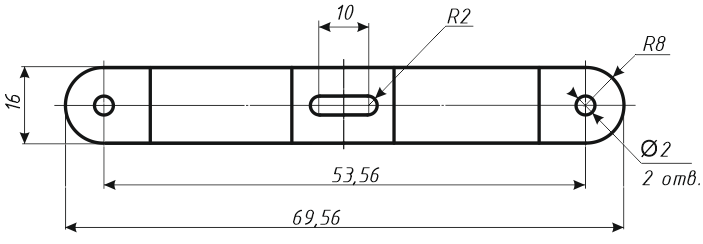 Рисунок 2.2 – Эскиз развёртки.Выбираем прямой тип раскроя, который применяется для деталей простой формы, к которым принадлежит скоба. Раскрой материала можно проводить без перемычек, ширина полосы соответствует ширине детали.В качестве исходной заготовки используем полосу шириной 70 мм.Определим технологические зазоры между пуансоном и матрицей при вырубке отверстий диаметром 2 мм.Величина зазора зависит от механических свойств и толщины материала, а также режима работы пресса - числа двойных ходов ползуна в минуту.В зависимости от рода и толщины материала величина зазора (для толщин от 0,5 до 10…12 мм) колеблется в пределах 4…16% толщины материала. При выборе зазора стремятся к установлению оптимальной его величины, при которой удовлетворяются основные четыре условия качественной вырубки, а именно: наименьшее усилие вырубки, высокое качество поверхности среза изделия, наибольшая точность штамповки и, как следствие, наиболее высокая стойкость штампа.В соответствии с толщиной детали (0,5 мм), маркой материала (сталь 08кп)  находим диапазон зазоров между пуансоном и матрицей при вырубке отверстий диаметром 4 мм в размере 0,3…0,5 мм [6].  Суммарное усилие штамповки состоит из усилия вырубки, пробивки отверстий и гибки:Усилие вырубки:где L – периметр вырубки;      s – толщина заготовки;      - допустимые напряжения среза,Усилие пробивки отверстий:Усилие гибки:где Кг – коэффициент, зависящий от условий гибки:      В – ширина детали,Суммарное усилие:РΣ = 6430+700+1440 = 8570 Н.Выбираем пресс КД2114 с максимальным усилием 25 кН.Техническая характеристика пресса приведена в таблице 2.3.Таблица 2.3 - Техническая характеристика пресса КД2114Перечень ссылок1. Анурьев В. И. Справочник конструктора-машиностроителя. В 3-х т. Т 1. 8-е изд., перераб. и доп. Под ред. И. Н. Жестковой. – М.: Машиностроение, 2006. – 936 с.2. Материаловедение и технология конструкционных материалов. Учебник для ВУЗов: 2-е изд. / Колесов С.Н., Колесов И.С. - М.: Высшая школа, 2007. – 540 с.3. Ковка и штамповка: Справочник: В 4 т. Т. 4. /Под ред. А. Д. Матвеева; Ред. совет: Е. И. Семенов (пред.) и др. — М.: Машиностроение, 1985 – 1987. – 544 с.4. Материаловедение и технология материалов. Учебник для ВУЗов: Фетисов Г.П., Гарифуллин Ф.А. - М.: ИНФРА-М, 2014. – 397 с.5. Косилова А. Г., Мещеряков Р. А. Справочник технолога машиностроителя. В 2-х т. Т. 2. – 5-е изд., перераб. и доп. – М.: Машиностроение, 2003. - 472 с.6. Технологические процессы в машиностроении: Методические указания к контрольным работам. /Сост. Ю.Ю. Кузнецова – Северодвинск: Севмашвтуз.  - 2009. – 96 с.№ п/пS, ммА, ммh, ммr, ммR, мма, ммМарка материала10,540251,081008кпГОСТСостояние поставки, режим т/оσв, МПаσ0,2, МПаδ5, %ψ, %НВГОСТ 380-95Прокат, нормализация3002202261125…140ПараметрыЗначениеМодельКД2114Номинальное усилие, кН25Ход ползуна, мм36Частота ходов ползуна, мин.-1250Мощность двигателя, кВт0,34Масса, т0,435